Name of Journal: World Journal of Clinical CasesManuscript NO: 77245Manuscript Type: CASE REPORTSynchronous renal pelvis carcinoma associated with small lymphocytic lymphoma: A case reportYang HJ et al. Synchronous renal pelvis carcinoma associated with SLLHan-Jin Yang, Xiao HuangHan-Jin Yang, Department of Pathology, The First Affiliated Hospital, School of Medicine, Zhejiang University, Hangzhou 310003, Zhejiang Province, ChinaXiao Huang, Department of Urology, The First Affiliated Hospital, School of Medicine, Zhejiang University, Hangzhou 310003, Zhejiang Province, ChinaAuthor contributions: Yang HJ contributed to data collection, histopathology, and manuscript drafting; Huang X contributed to patient treatment and follow-up, and manuscript writing and revision.Corresponding author: Xiao Huang, MD, PhD, Chief Doctor, Professor, Surgeon, Department of Urology, The First Affiliated Hospital, School of Medicine, Zhejiang University, No. 79 Qingchun Road, Hangzhou 310003, Zhejiang Province, China. xiaohuang69@zju.edu.cnReceived: April 27, 2022Revised: August 12, 2022Accepted: September 6, 2022Published online: October 16, 2022AbstractBACKGROUNDChronic lymphocytic leukemia/small lymphocytic lymphoma (CLL/SLL) is often associated with an increased risk of developing subsequent neoplasms of epithelial and mesenchymal origin. Coincidence of CLL/SLL and urothelial carcinoma (UC) is very rare. Herein, we report a case of synchronous renal pelvis carcinoma with SLL.CASE SUMMARYA 78-year-old man presented with the complaint of terminal painless gross hematuria for the past 2 mo. On physical examination, enlarged lymph nodes were palpable in the cervical and axillary regions. The patient’s peripheral blood film was normal. He had a significant smoking history for the past 50 years. Cystoscopy revealed bleeding in the left upper urinary tract. Abdominal computed tomography imaging demonstrated a left renal pelvis tumor. The patient underwent laparoscopic radical nephroureterectomy. Histopathology revealed left renal pelvis high-grade invasive papillary UC and SLL involving the kidney and bone marrow. Renal pelvis lymphatic tissue and lymphocytes were positive for CD5, CD20, and CD23. In addition, the following results were obtained: CD3 (-), Ki-67 (30%+), Bcl-2 (+), Bcl-6 (+), CD10 (-), and CD79a (+). Moreover, no UC metastasis was observed in the lymph nodes. CONCLUSIONThis is the first case of coincident CLL/SLL and upper tract UC in the literature. Cancer patients with lymphadenopathies should always be investigated to rule out the possibility of synchronous or metachronous malignancy.Key Words: Synchronous malignancy; Coincidence; Upper tract urothelial carcinomas; Small lymphocytic lymphoma©The Author(s) 2022. Published by Baishideng Publishing Group Inc. All rights reserved. Citation: Yang HJ, Huang X. Synchronous renal pelvis carcinoma associated with small lymphocytic lymphoma: A case report. World J Clin Cases 2022; 10(29): 10663-10669URL: https://www.wjgnet.com/2307-8960/full/v10/i29/10663.htmDOI: https://dx.doi.org/10.12998/wjcc.v10.i29.10663Core Tip: Coincidence of chronic lymphocytic leukemia/small lymphocytic lymphoma (CLL/SLL) and urothelial carcinoma (UC) is very rare. We report a case of synchronous renal pelvis carcinoma with SLL. This is the first case of coincident CLL/SLL and upper tract UC in the literature. Cancer patients should always be investigated to rule out the possibility of a synchronous or metachronous malignancy.INTRODUCTIONChronic lymphocytic leukemia/small lymphocytic lymphoma (CLL/SLL) is often associated with an increased risk of developing subsequent neoplasms of epithelial and mesenchymal origin[1,2]. Coincidence of CLL/SLL and urothelial carcinoma (UC) is very rare. Only five cases of coincident CLL/SLL and bladder cancer have been reported[2-5]. Upper tract UCs (UTUCs) are uncommon, accounting for only 5%-10% of UCs worldwide[6]. Here, we present a case of synchronous CLL/SLL and renal pelvis carcinoma diagnosed in laparoscopic radical nephroureterectomy specimens. To our knowledge, this is the first case of coincident CLL/SLL and UTUC in the literature.CASE PRESENTATIONChief complaintsA 78-year-old male farmer presented with the complaint of terminal painless gross hematuria without frequency or urgency during micturition for the past 2 mo. History of present illnessNo history of present illness.History of past illnessThe patient’s medical history was significant for hypertension for 10 years, and his blood pressure was well controlled with levotide amlodipine and timisartan tablets. He also had a significant history of smoking for the past 50 years.Personal and family historyNo familial history of cancer and other illness.Physical examinationEnlarged lymph nodes were palpable in the cervical and axillary regions.Laboratory examinationsThe patient’s urinalysis results were positive for red blood cells (+++). The peripheral blood parameters were normal: White blood cell count (6.6 × 109/L), neutrophil percentage (54.9%), lymphocyte percentage (25.9%), hemoglobin (129 g/L), and platelet count (169 × 109/L).Imaging examinationsCystoscopy revealed that the urinary tract bleeding originated from the left upper urinary tract. Abdominal computed tomography imaging demonstrated a tumor mass of approximately 2.7 cm × 1.5 cm × 1 cm in the central part of the left renal pelvis cavity (Figure 1A). Multiple enlarged lymph nodes were noted in the retroperitoneal and pelvic walls (Figure 1). Bone and chest radiographs were negative for metastases.FINAL DIAGNOSISUTUC of the left renal pelvis with possible lymphatic metastasis.Pathological examinationsA 2.7 cm × 1.5 cm × 1.0 cm tumor was found in the renal pelvis in an isolated kidney specimen. The resected specimen was fixed in 10% neutral buffered formalin. Routine H&E staining was performed for histological examination. Immunohistochemistry was conducted on the formalin–fixed, paraffin-embedded tissue sections. Light microscopic examination confirmed the diagnosis of UTUC of the renal pelvis urothelium extending into the lamina propria (Figure 2). A large amount of diffuse small lymphocytic infiltration was observed along the periphery of the tumor mucosa. The lymphocytes were well differentiated and were of the same type (Figure 3). Immunohistochemistry studies revealed that the urothelial tumor cells were positive for P63 (Figure 4A). Retroperitoneal renal pedicle enlarged lymph nodes showed diffuse architectural effacement due to the proliferation of small lymphocytes with variably prominent scattered proliferation centers composed of prolymphocytes and paraimmunoblasts, and were positive for CD5, CD20, and CD23. No UC metastases were observed in the lymph nodes. Renal pelvis lymphatic tissue and lymphocytes were positive for CD5, CD20, and CD23 (Figure 4). In addition, the following results were obtained: CD3 (-), Ki-67 (30%+), Bcl-2 (+), Bcl-6 (+), CD10 (-), CD79a (+), CD43 (+), CyclinD1 (-), CD21 (-), MUM1 (partial +), CD138 (-), Kappa K (-), Lambda λ (-), and CD30 (-). The final diagnosis was left renal pelvis high-grade invasive papillary UC and left retroperitoneal SLL with left kidney involvement (Figures 2 and 3).Hematological examinationsAfter an additional diagnosis of CLL/SLL was made, the patient underwent a retrospective examination for a complete hematology evaluation. Enlarged lymph nodes were detected in the bilateral cervical, axillary, and inguinal regions by ultrasound, with a maximal lymph node size of 2.8 cm × 1.4 cm. Enlarged lymph nodes were also detected around the pancreas with a maximal lymph node size of 3.6 cm × 3.2 cm at the pancreatic tail. The patient’s peripheral blood parameters were normal after surgery. Bone marrow aspiration results showed hypocellular hematopoietic tissue with trilineage growth inhibition. Focal aggregation of the same type of small lymphocytes was observed between the bone trabeculas. The bone marrow fibrosis (MF) grading in the silver-stained bone marrow biopsy sections suggested MF-1. Immunohistochemistry studies showed that the small lymphocytes were positive for CD5, CD19, CD20, and CD23. These results confirmed the diagnosis of CLL/SLL with bone marrow involvement.TREATMENTThe patient underwent laparoscopic radical nephroureterectomy under general anesthesia.OUTCOME AND FOLLOW-UPThe patient smoothly recovered from the surgery without any complications and was discharged after 7 d of hospitalization. His CLL/SLL situation did not require any medication according to the related guidelines from hematology. The patient stopped smoking following the physician’s advice. After 2 years of regular follow-up, he was doing well with UTUC and CLL/SLL.DISCUSSIONThe occurrence of multiple primary cancers (MPCs) is a very rare situation. They usually grow in elderly people, as the morbidity of malignancies increases with age[1]. Based on the time of diagnosis at each primary site, MPCs are classified into two categories: Synchronous occurrence of more than one tumor or metachronous occurrence of another tumor in a known case of carcinoma. Synchronous malignancy is defined as the occurrence of two tumors within 6 mo[7]. UC coincident with CLL/SLL is very rare with only five cases of bladder cancer reported in the literature[2-5]. The coincidence of CLL/SLL and UTUC is extremely rare. In those reported bladder cancer coincident with CLL/SLL cases, most patients had abnormal peripheral blood smear of leukocytosis with absolute lymphocytosis[2-5]. No lymphadenopathy was noted. This apparent abnormality gave the chance to detect the CLL/SLL at the beginning of diagnosis. In our case, the patient had no peripheral blood abnormality. The only abnormality was multiple enlarged lymph nodes in the retroperitoneal and pelvic walls which implied possible lymphatic metastasis of UTUC. The SLL was found in the renal pedicle lymph nodes and parenchyma of the renal pelvis during the pathological diagnosis procedure after a RUN surgery for renal pelvis carcinoma. The limitation of our case is that we did not perform a biopsy to detect the CLL/SLL before surgery. This is the first case of coincident CLL/SLL and UTUC reported.The incidence of coincident malignancies in patients with CLL/SLL is increased because of immune dysregulation and consequent treatment[8,9]. Tsimberidou et al[10] demonstrated that the frequency of other malignancies in CLL/SLL patients is 2.2 times higher than that in the general population. Breast, brain, skin, and prostate tumors have been reported to be common coincident malignancies of CLL/SLL. However, UC coincident with CLL/SLL is a rare situation[2-5]. The etiology of MPCs is complex and includes environmental factors, genetic susceptibility, immunological impairment, previous medical treatment, hormonal factors, and sex[11]. Many kinds of chemical agents including tobacco, aniline dyes, benzidine, aromatic amines, and rubber have been reported to cause bladder cancer[12]. Although the relationship between these two cancers is unclear, one possible explanation involves the glutathione S transferase M1 (GSTM1), which is important for the metabolism of environmental carcinogens, reactive oxygen species, and chemotherapeutic agents. Cigarette smoke carcinogens inactivate the GSTM1, and the smokers exhibit the GSTM1 null genotype. Increased risk of bladder cancer has been reported in all cigarette smokers with GSTM1 null status[13]. The cause of MPCs in our patient may have been the long-term history of tobacco consumption. Further tests revealed that the patient had both invasive renal pelvis carcinoma and SLL. As a result, this case highlights the importance of lymphocytic infiltration in UC. Patients with cancer should always be investigated to rule out the possibility of a synchronous or metachronous malignancy.CONCLUSIONCoincidence of CLL/SLL and UTUCs is an extremely rare situation. In a known case of malignancy, the presence of lymph nodes may indicate metastasis and may be misdiagnosed as advanced stage disease. The possibility of secondary malignancies such as lymphoma should be considered, and biopsy should be performed to confirm the diagnosis and stage the disease.REFERENCES1 Royle JA, Baade PD, Joske D, Girschik J, Fritschi L. Second cancer incidence and cancer mortality among chronic lymphocytic leukaemia patients: a population-based study. Br J Cancer 2011; 105: 1076-1081 [PMID: 21847118 DOI: 10.1038/bjc.2011.313]2 Chawla J, Selhi PK, Narang V, Sood N. Synchronous high-grade bladder carcinoma associated with chronic lymphocytic leukemia: A rare entity in Indian literature. J Cancer Res Ther 2020; 16: 180-182 [PMID: 32362634 DOI: 10.4103/jcrt.JCRT_642_16]3 Ramadan KM, Kyle A, McManus D, O'Rourke D, Cuthbert RJ. Urinary bladder infiltration with chronic B-lymphocytic leukemia: two cases with unusual presentation. Leuk Lymphoma 2006; 47: 1184-1187 [PMID: 16840221 DOI: 10.1080/10428190500465341]4 Baseskiogulu B, Canaz F, Kaya C, Dönmez T. The type of lymphocyte infiltration near urothelial carcinoma is diagnostic for chronic lymphocytic leukemia. Urol Ann 2013; 5: 47-49 [PMID: 23662012 DOI: 10.4103/0974-7796.106968]5 Gajendra S, Sharma R, Sahoo MK. Triple cancer: chronic lymphocytic leukemia with bladder and prostate carcinoma. Malays J Pathol 2015; 37: 159-163 [PMID: 26277675]6 Rouprêt M, Babjuk M, Compérat E, Zigeuner R, Sylvester R, Burger M, Cowan N, Böhle A, Van Rhijn BW, Kaasinen E, Palou J, Shariat SF; European Association of Urology. European guidelines on upper tract urothelial carcinomas: 2013 update. Eur Urol 2013; 63: 1059-1071 [PMID: 23540953 DOI: 10.1016/j.eururo.2013.03.032]7 Lee TK, Myers RT, Scharyj M, Marshall RB. Multiple primary malignant tumors (MPMT): study of 68 autopsy cases (1963-1980). J Am Geriatr Soc 1982; 30: 744-753 [PMID: 7142620 DOI: 10.1111/j.1532-5415.1982.tb03364.x]8 Kelsh MA, Alexander DD, Kalmes RM, Buffler PA. Personal use of hair dyes and risk of bladder cancer: a meta-analysis of epidemiologic data. Cancer Causes Control 2008; 19: 549-558 [PMID: 18286379 DOI: 10.1007/s10552-008-9123-z]9 Pathak AB, Advani SH, Gopal R, Nadkarni KS, Saikia TK. Urinary bladder cancer following cyclophosphamide therapy for Hodgkin's disease. Leuk Lymphoma 1992; 8: 503-504 [PMID: 1297484 DOI: 10.3109/10428199209051035]10 Tsimberidou AM, Wen S, McLaughlin P, O'Brien S, Wierda WG, Lerner S, Strom S, Freireich EJ, Medeiros LJ, Kantarjian HM, Keating MJ. Other malignancies in chronic lymphocytic leukemia/small lymphocytic lymphoma. J Clin Oncol 2009; 27: 904-910 [PMID: 19114699 DOI: 10.1200/JCO.2008.17.5398]11 Müller D, Tomasović-Loncarić C, Galeic-Iljubanović D, Heinzl R, Savić I, Marusić P. Renal cell carcinoma with concurrent urothelial carcinoma of urinary bladder and non-Hodgkin lymphoma. Coll Antropol 2012; 36: 1049-1052 [PMID: 23213971]12 Lin CL, Lin CY, Chen SW. Coexisting transitional cell carcinoma and chronic lymphocytic leukemia/small lymphocytic lymphoma in urinary bladder. Zhonghua Zhongliu Xuebao 2009; 25: 222-22813 Engel LS, Taioli E, Pfeiffer R, Garcia-Closas M, Marcus PM, Lan Q, Boffetta P, Vineis P, Autrup H, Bell DA, Branch RA, Brockmöller J, Daly AK, Heckbert SR, Kalina I, Kang D, Katoh T, Lafuente A, Lin HJ, Romkes M, Taylor JA, Rothman N. Pooled analysis and meta-analysis of glutathione S-transferase M1 and bladder cancer: a HuGE review. Am J Epidemiol 2002; 156: 95-109 [PMID: 12117698 DOI: 10.1093/aje/kwf018]FootnotesInformed consent statement: Written consent was obtained from the patient for the publication of this case report. Conflict-of-interest statement: All authors declare that they have no competing interests with any individual or organization.CARE Checklist (2016) statement: The CARE Checklist (2016) document has finished and uploaded according to the request.Open-Access: This article is an open-access article that was selected by an in-house editor and fully peer-reviewed by external reviewers. It is distributed in accordance with the Creative Commons Attribution NonCommercial (CC BY-NC 4.0) license, which permits others to distribute, remix, adapt, build upon this work non-commercially, and license their derivative works on different terms, provided the original work is properly cited and the use is non-commercial. See: https://creativecommons.org/Licenses/by-nc/4.0/Provenance and peer review: Unsolicited article; Externally peer reviewed.Peer-review model: Single blindPeer-review started: April 27, 2022First decision: July 29, 2022Article in press: September 6, 2022Specialty type: Medicine, research and experimentalCountry/Territory of origin: ChinaPeer-review report’s scientific quality classificationGrade A (Excellent): AGrade B (Very good): 0Grade C (Good): C, CGrade D (Fair): 0Grade E (Poor): 0P-Reviewer: Cabezuelo AS, Spain; Ismail MAA, Egypt S-Editor: Wang LL L-Editor: Wang TQ P-Editor: Wang LLFigure Legends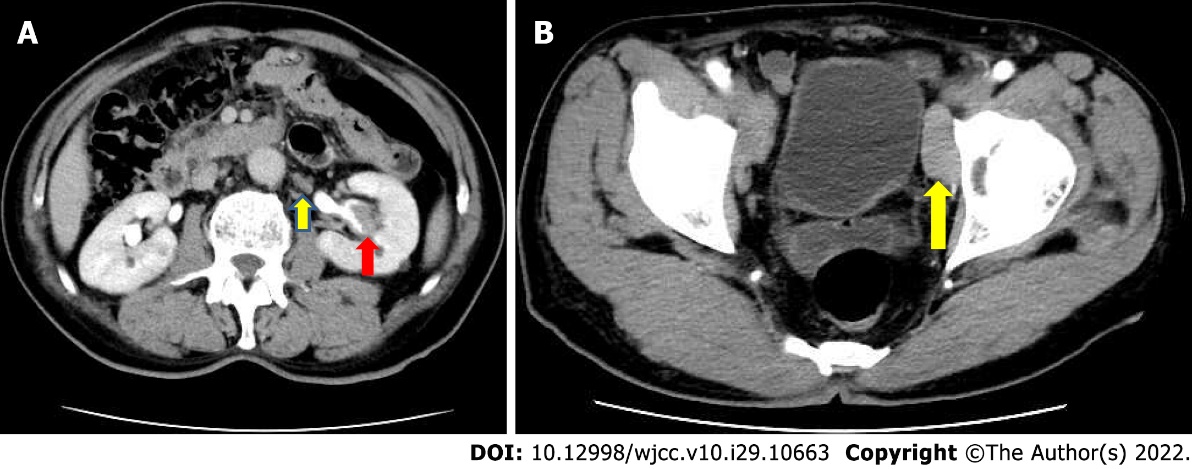 Figure 1 Multiple enlarged lymph nodes were noted in the retroperitoneal and pelvic walls. A: Abdominal computed tomography imaging demonstrated a tumor mass of approximately 2.7 cm × 1.5 cm × 1 cm in the central part of the left renal pelvis cavity; B: Multiple enlarged lymph nodes were noted in the retroperitoneal and pelvic walls.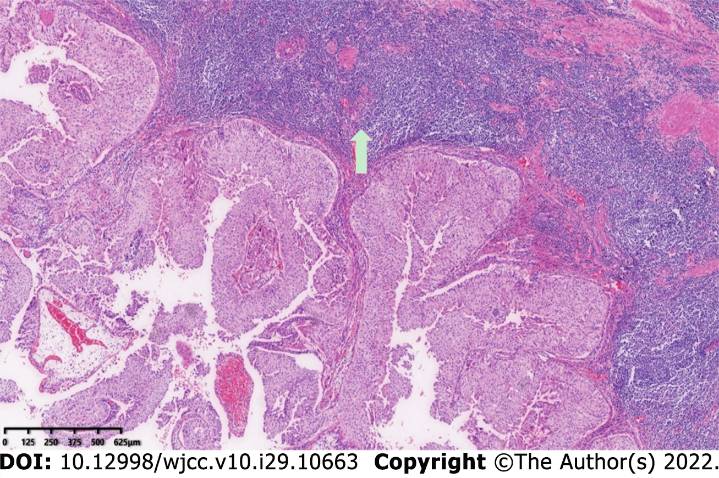 Figure 2 Light microscopic examination confirmed the diagnosis of upper tract urothelial carcinoma of the renal pelvis urothelium extending into the lamina propria. Original magnification: 100 ×; scale bar: 100 μm.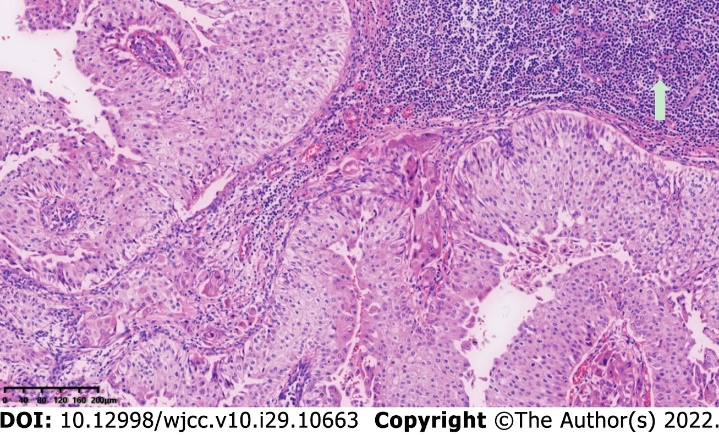 Figure 3 A large amount of diffuse small lymphocytic infiltration was observed along the periphery of the tumor mucosa. Original magnification: 100 ×; scale bar: 100 μm.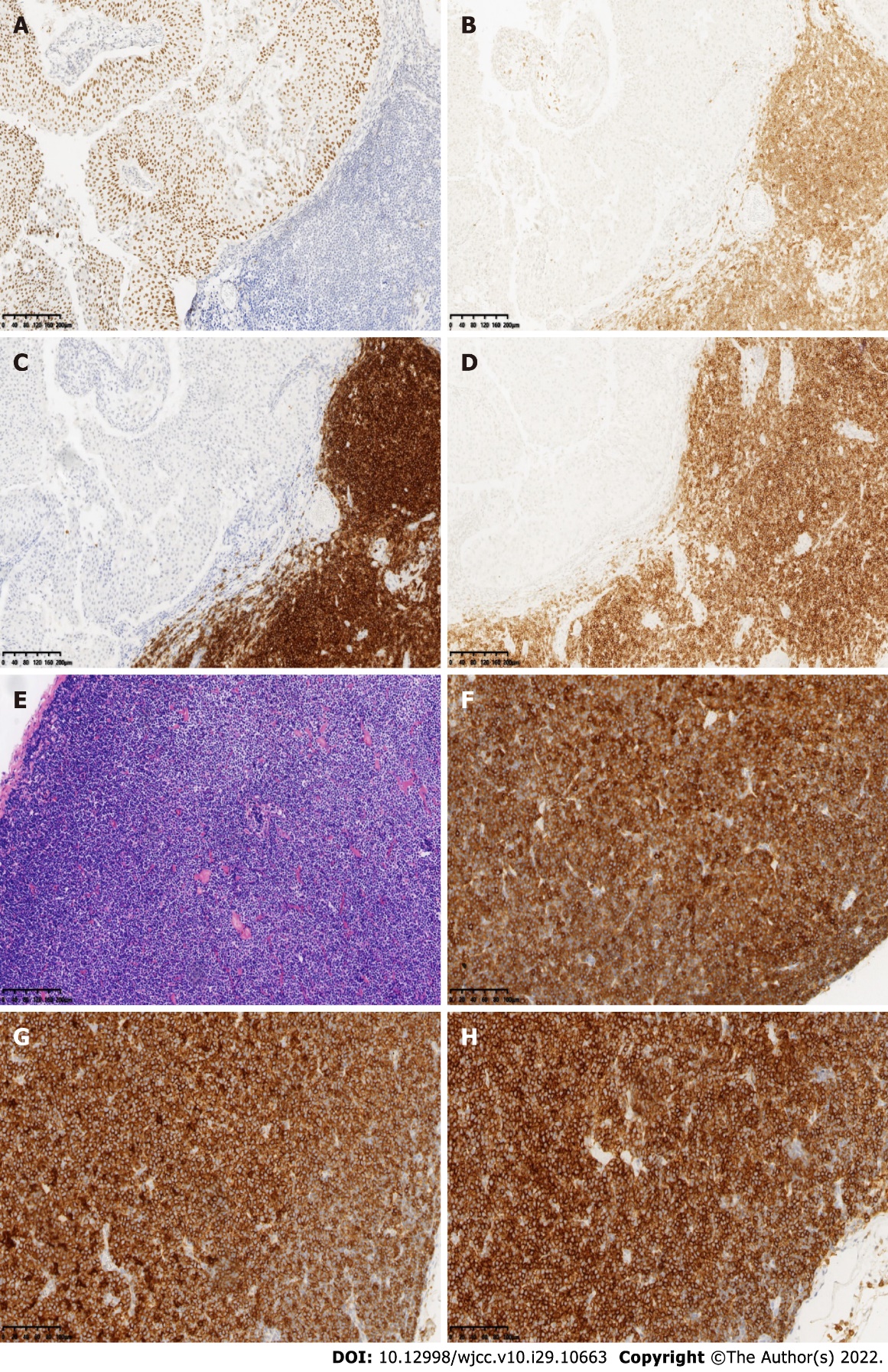 Figure 4 Immunohistochemistry studies revealed that the urothelial tumor cells were positive for P63. A-E: Retroperitoneal renal pedicle enlarged lymph nodes showed diffuse architectural effacement due to the proliferation of small lymphocytes with variably prominent scattered proliferation centers composed of prolymphocytes and paraimmunoblasts, and were positive for CD5, CD20, and CD23; F-H: No urothelial carcinoma metastases were observed in the lymph nodes. Renal pelvis lymphatic tissue and lymphocytes were positive for CD5, CD20, and CD23. Original magnification: 100 ×; scale bar: 100 μm.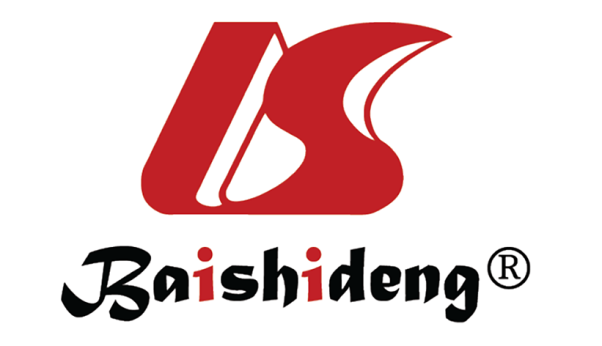 Published by Baishideng Publishing Group Inc7041 Koll Center Parkway, Suite 160, Pleasanton, CA 94566, USATelephone: +1-925-3991568E-mail: bpgoffice@wjgnet.comHelp Desk: https://www.f6publishing.com/helpdeskhttps://www.wjgnet.com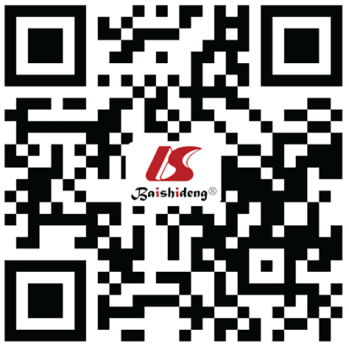 © 2022 Baishideng Publishing Group Inc. All rights reserved.